South Walsham Parish Council Internal AuditChecklist 2022/23RecommendationsFollowing the Internal Audit for South Walsham Parish Council I would like to make the following recommendationSome items on the website are out-of-dateIf not already done so suggest backing up records either to the cloud or a second memory stickNew method of placing minutes on website is an improvementNoted council is under £25,000 this year and subject to transparency rules. Suggest that as council is likely to fluctuate between under and over £25,000 to operate transparency rules on a permanent basis. Although not required for over £25,000 this is good practiceAll records presented in excellent order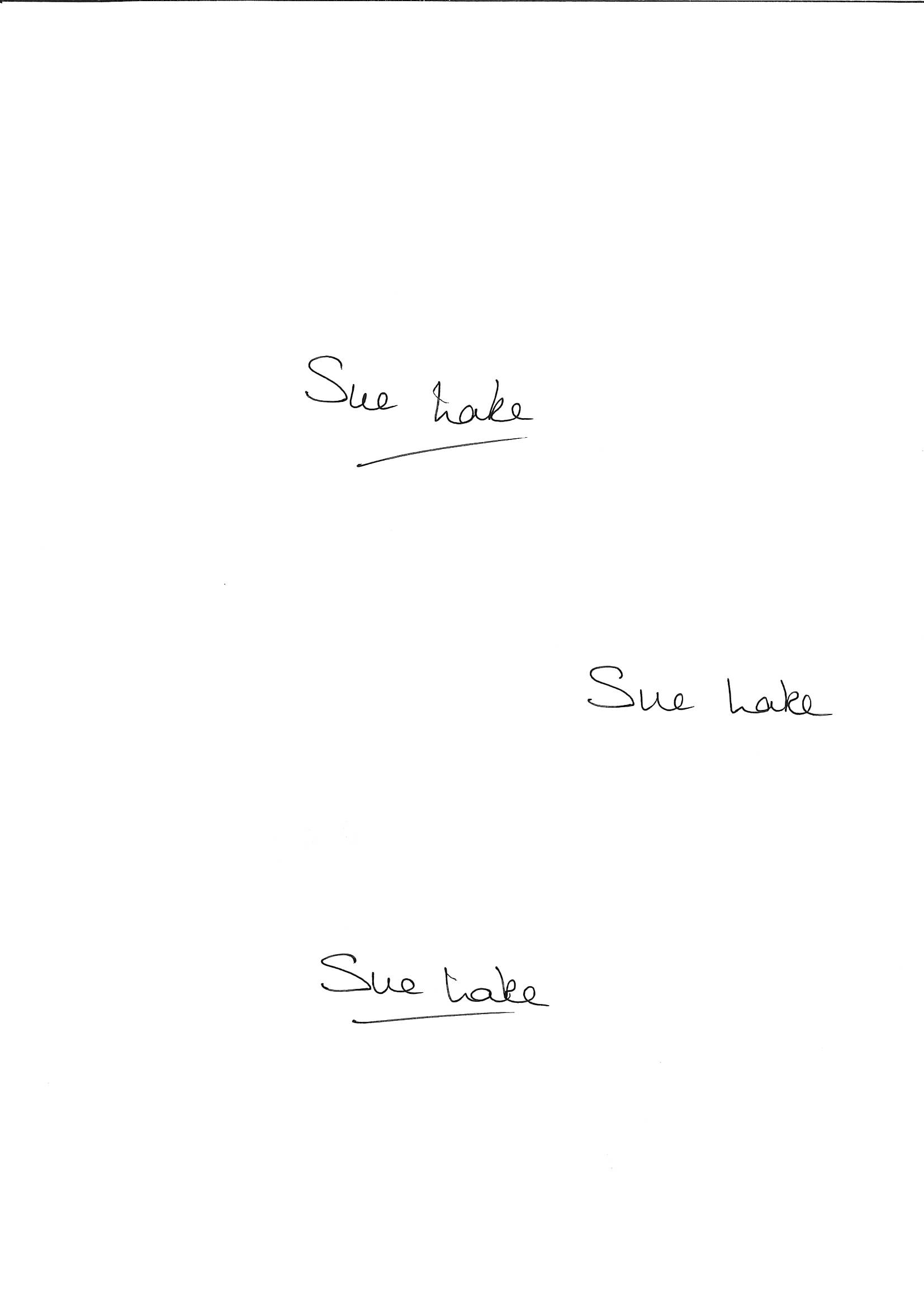 8TH May 2022Name of CouncilSouth WalshamName of Clerk:Aileen BeckNo. of councillors7Name of RFOAileen BeckQuorum3Precept£22,031ElectorateGross budgeted income£22,0311. Book Keeping1. Book Keeping1. Book Keeping1. Book Keeping1.1. Ledger maintained and up to date?Yes1.2. Arithmetic correct?Yes1.3. Evidence of Internal Control?Yes1.4. VAT evidence, recording and reclaimed?Yes1.5. Payments in ledger supported by invoices, authorised and minuted? (see schedule)Yes1.6. S137 separately recorded and within limits?GPOC in place1.7. S137 expenditure of direct benefit to electorate?N/A2. Due Process2. Due Process2. Due Process2. Due Process2.1. Standing Orders adopted since 2013?Yes2.2. Standing Orders reviewed during year?Yes2.3. Financial Regulations adopted?Yes2.4. FRs properly tailored to council?Yes2.5. Equal Opportunities policy adopted?Yes2.6. Adequate internal controls for payments?Yes2.7. List of member interests held?Yes2.8. Agendas signed, informative and displayed with 3 clear days notice?Yes2.9. Purchase orders raised for all expenditure?Not Required2.10. Purchasing authority defined in FRs?Yes3. Risk Management3. Risk Management3. Risk Management3. Risk Management3.1. Does scan of minutes reveal any unusual activity?No3.2. Annual risk assessment carried out?Yes3.3. Insurance cover appropriate and adequate?YesThree-year contract in place3.4. Evidence of annual insurance review?Yes3.5. Internal financial controls documented and evidenced?Yes3.6. Minutes initialled, each page identified and overall signed?Yes3.7. Regular reporting and minuting of bank balance?Yes4. Budget4. Budget4. Budget4. Budget4.1. Annual budget to support precept?YesCould be added to website4.2. Has budget been discussed and adopted by council?Yes4.3. Any reserves earmarked?Yes4.4. Any unexplained variances from budget?No4.5. Precept demand correctly minuted?Yes5. Payroll – Clerk5. Payroll – Clerk5. Payroll – Clerk5. Payroll – Clerk5.1. Contract of employment?Yes5.2. Tax code issued / contracted out?Yes5.3. PAYE / NI evidence?Yes5.4. Has council approved salary paid?Yes6. Asset Control6. Asset Control6. Asset Control6. Asset Control6.1. Does council keep a register of all material assets owned?Yes6.2. Is asset register up to date?Yes6.3. Value of individual assets included?Yes6.4. Inspected for risk and up to date inspection records existYes6.5 Record of deeds, articles and land register references available?In hand7. Bank Reconciliations7. Bank Reconciliations7. Bank Reconciliations7. Bank Reconciliations7.1. Is there a bank reconciliation for each account?Yes7.2. Reconciliation carried out on receipt of statement?Yes7.3 Any unexplained balancing entries in any reconciliation?No8. Year End Procedures8. Year End Procedures8. Year End Procedures8. Year End Procedures8.1. Year end accounts prepared on correct accounting basis?Yes8.2. Bank statements and ledger reconcile?Yes8.3. Underlying financial trail from records to presented accounts?Yes8.4. Where appropriate, debtors and creditors properly recorded?N/A8.5 Has Council agreed, signed and minuted sections 1 & 2 of the annual return?Next Meeting9. Miscellaneous9. Miscellaneous9. Miscellaneous9. Miscellaneous9.1. Have points raised at the last audit been addressed?Yes9.2. Has the council adopted a Code of Conduct since July 2012Yes9.3. Is eligibility for General Power of Competence properly evidenced?Yes Clerk has obtained CiLCAGPOC remains from previous clerk9.4. Are all electronic files backed up?NK9.5. Do arrangements for public inspection of council’s records exist?Yes9.6. Arrangements for GDPR in HandYes9.7. Transparency Requirements in placeSee next section10. Transparency Code10. Transparency Code10. Transparency Code10. Transparency Code10.1. All items of expenditure as required published by 1st July??Yes In Minutes10.2. End of year accounts published by 1st JulyFirst year under Transparency code regulations10.3. Annual Governance Statement published by 1st July First year under Transparency code regulations10.4. Internal Audit report published by 1st July?First year under Transparency code regulations10.5. Councillor responsibilities published by 1st July?First year under Transparency code regulations11.6. Asset register published by 1st July?First year under Transparency code regulations11.7. Agendas and meeting papers published within 3 clear days?YesAgenda published, not meeting papers will do so in future11.8 (Draft) Minutes published within one month of the meeting?YesAnnual ReturnAnnual ReturnAnnual ReturnPart CompletedYear ending31 March 2022Year ending 31 March 20231. Balances brought forward60,13058,1062. Annual precept20,02822,0313. Total other receipts7,5402,2214. Staff costs8,7609,9145. Loan interest/capital repayments006. Total other payments20,83214,5937. Balances carried forward58,10657,8158. Total cash and investments58,10657,8159. Total fixed assets and long term assets69,50669,50610. Total borrowings00Internal audit carried out byS LakeS LakeAudit type (delete as appropriate)AnnualAnnualDate	8TH May 2023For auditor’s use onlyFor auditor’s use onlyAnnual Return Form completed and signed8th May 2023Report/letter sent to council11TH May 2023